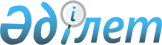 Ақтоғай аудандық мәслихатының "Сот шешімімен Ақтоғай ауданының коммуналдық меншігіне түскен болып танылған иесіз қалдықтарды басқару қағидаларын бекіту туралы" 2018 жылғы 12 қаңтардағы № 152/27 шешімінің күші жойылды деп тану туралыПавлодар облысы Ақтоғай аудандық мәслихатының 2021 жылғы 29 қыркүйектегі № 45/10 шешімі. Қазақстан Республикасының Әділет министрлігінде 2021 жылғы 8 қазанда № 24677 болып тіркелді
      Қазақстан Республикасының "Құқықтық актілер туралы" Заңының 27 бабының 2-тармағына сәйкес Ақтоғай аудандық мәслихаты ШЕШТІ:
      1. Ақтоғай аудандық мәслихатының "Сот шешімімен Ақтоғай ауданының коммуналдық меншігіне түскен болып танылған иесіз қалдықтарды басқару қағидаларын бекіту туралы" 2018 жылғы 12 қаңтардағы № 152/27 шешімінің (Нормативтік құқықтық актілерді мемлекеттік тіркеу тізілімінде № 5826 болып тіркелген) күші жойылды деп танылсын.
      2. Осы шешім алғашқы ресми жарияланған күнінен кейін күнтізбелік он күн өткен соң қолданысқа енгізіледі.
					© 2012. Қазақстан Республикасы Әділет министрлігінің «Қазақстан Республикасының Заңнама және құқықтық ақпарат институты» ШЖҚ РМК
				
      Ақтоғай аудандық мәслихатының хатшысы 

Ж. Ташенев
